БІЛОЦЕРКІВСЬКА МІСЬКА РАДА	КИЇВСЬКОЇ ОБЛАСТІ	Р І Ш Е Н Н Я
від 27 травня 2021 року                                                                 № 875-13-VIIIПро затвердження об’єктакомунальної власності по вул.БогданаХмельницького, 25, м.Біла Церква,Київська область до приватизації шляхом продажу на аукціоні Розглянувши подання міського голови Дикого Г.А., відповідно до частини п’ятої статті 59, статті 60 Закону України “Про місцеве самоврядування в Україні” та статей 11, 13, 15 Закону України “Про приватизацію державного і комунального майна”, міська рада вирішила:Затвердити об’єкт комунальної власності до приватизації шляхом продажу на аукціоні, а саме:Органу приватизації кошти від відчуження об’єкта приватизації (за винятком податку на додану вартість) розподілити наступним чином:Балансоутримувачу – 15 відсотків.Бюджет розвитку спеціального фонду бюджету Білоцерківської міської територіальної громади – 85 відсотків. Балансоутримувачу об’єкта, зазначеного в пункті 1 цього рішення здійснити  списання зі свого балансу нерухомого майна у разі його приватизації.Управлінню комунальної власності та концесії Білоцерківської міської ради делегувати повноваження щодо прийняття рішення про приватизацію вищевказаних об’єктів та здійснити приватизацію відповідно до вимог чинного законодавства України.У разі якщо об’єкт, зазначений в пункті 1 не був проданий в першому турі електронного аукціону, Управлінню комунальної власності та концесії Білоцерківської міської ради винести на розгляд сесії міської ради проект рішення щодо скасування рішення про приватизацію вищевказаного об’єкта.Контроль за виконанням рішення покласти на постійну комісію з питань інвестицій, регуляторної політики, транспорту і зв’язку, торгівлі, туризму, послуг і розвитку підприємництва, власності, комунального майна та приватизації, розвитку агропромислового комплексу.Міський голова 							Геннадій ДИКИЙ№ п/пОб’єкт приватизаціїПлоща, м2Адреса об’єкта приватизації1Нежитлова будівля «А-1»201,8Київська область, м.Біла Церква, вул.Богдана Хмельницького, будинок 25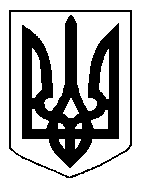 